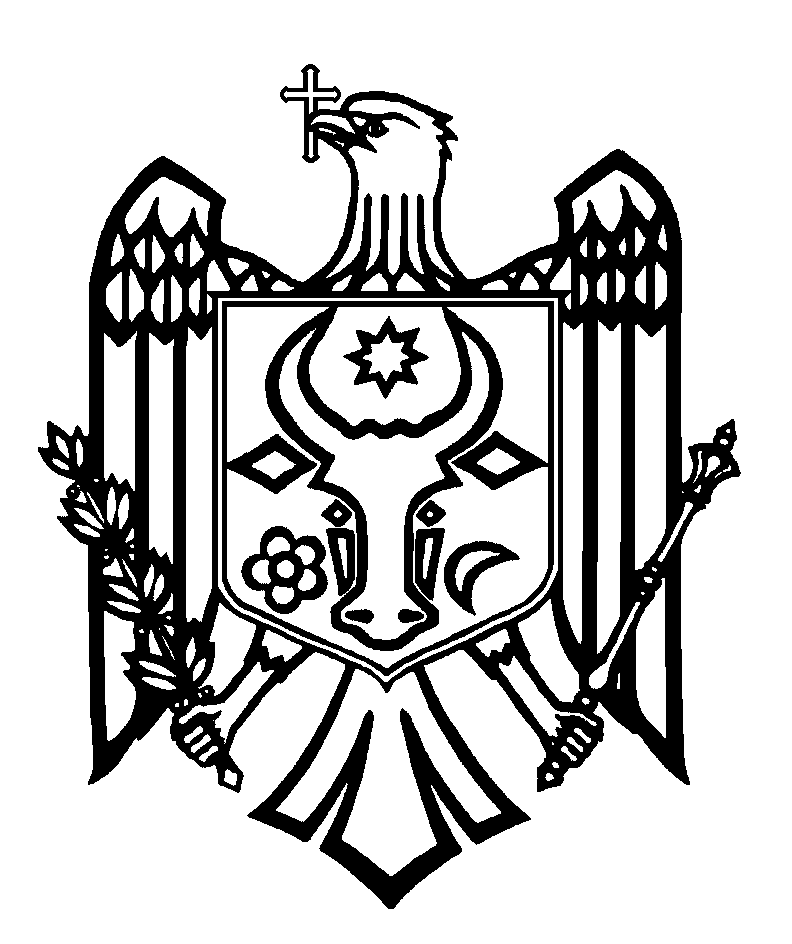 CURTEA DE CONTURI A REPUBLICII MOLDOVAH O T Ă R Â R E A nr. 36din 16 iulie 2021cu privire la Raportul auditului conformității asupra implementării Proiectului de construcție a locuințelor pentru păturile socialmente vulnerabileCurtea de Conturi, în prezența dlui Ghenadie Iurco, Secretar de Stat al Ministerului Agriculturii, Dezvoltării Regionale și Mediului; dlui Vitalii Lupaşco, președintele raionului Briceni; dlui Ștefan Bolea, președintele raionului Călărași; dlui Sergiu Fîntîna, președintele raionului Fălești; dlui Vasile Mărcuță, președintele raionului Nisporeni; dlui Grigore Corcodel, președintele raionului Sângerei; dlui Veaceslav Rusnac, președintele raionului Soroca; dnei Iunona Lungul, director al Unității de Implementare a Proiectului de construcție a locuințelor pentru păturile socialmente vulnerabile II, precum și a altor persoane cu funcții de răspundere, în cadrul ședinței video, în legătură cu situația epidemiologică în Republica Moldova, călăuzindu-se de art.3 alin.(1), art.5 alin.(1) lit.a) şi art.31 alin.(1) lit.a) din Legea privind organizarea şi funcționarea Curții de Conturi a Republicii Moldova, a examinat Raportul auditului conformității asupra implementării Proiectului de construcție a locuințelor pentru păturile socialmente vulnerabile.Misiunea de audit public extern a fost realizată conform Programului activității de audit a Curții de Conturi pe anul 2021, având drept scop oferirea unei asigurări rezonabile asupra conformității implementării Proiectului de construcție a locuințelor pentru păturile socialmente vulnerabile. Auditul a fost planificat și s-a desfășurat în conformitate cu Standardele Internaționale ale Instituțiilor Supreme de Audit aplicate de Curtea de Conturi (ISSAI 100, ISSAI 400 și ISSAI 4000). Examinând Raportul de audit, precum și explicațiile persoanelor cu funcții de răspundere prezente la ședința video, Curtea de ConturiA CONSTATAT:scopul Proiectului de a asigura accesul la locuințe sociale al familiilor vulnerabile și cu un venit mic pe întreg teritoriul Republicii Moldova a fost realizat parțial. Organizarea, realizarea și monitorizarea implementării Proiectului s-a efectuat în unele cazuri cu nerespectarea prevederilor legale, ceea ce a afectat obiectivele acestuia, interesele publice, precum și evidența contabilă conformă a patrimoniului public.Ambiguitățile cadrului normativ, precum și lipsa unor mecanisme de verificare a informațiilor prezentate la depunerea cererilor de către solicitanți au condiționat repartizarea locuințelor sociale unor beneficiari care nu corespund criteriilor stabilite prin cadrul legal.Totodată, la repartizarea locuințelor sociale, APL de nivelul II care au participat în cadrul Proiectului nu au respectat în unele cazuri prevederile legale, în final beneficiind de locuințe sociale persoane neeligibile, care au venituri salariale peste limita stabilită de cadrul legal, precum și dețin bunuri imobiliare.La fel, persoanele responsabile din cadrul consiliilor raionale nu au asigurat înregistrarea conformă în evidența contabilă a locuințelor sociale primite în proprietate, fapt ce afectează integritatea patrimoniului public.          Reieșind din cele expuse, în temeiul art.14 alin.(2), art.15 lit. d) și art.37 alin.(2) din Legea nr.260 din 07.12.2017, Curtea de ConturiHOTĂRĂŞTE:1. Se aprobă Raportul auditului conformității asupra implementării Proiectului de construcție a locuințelor pentru păturile socialmente vulnerabile, anexat la prezenta Hotărâre.2. Prezenta Hotărâre și Raportul de audit se remit:2.1. Guvernului Republicii Moldova, pentru informare și luare de atitudine în vederea monitorizării asigurării implementării recomandărilor de audit;2.2. Președintelui Republicii Moldova, pentru informare;2.3. Parlamentului Republicii Moldova, pentru informare și examinare, după caz, în cadrul Comisiei parlamentare de control al finanțelor publice;2.4. Ministerului Agriculturii, Dezvoltării Regionale și Mediului, pentru informare și implementarea recomandărilor din Raportul de audit, în ce privește ajustarea cadrului normativ aferent modului și condițiilor de desfășurare a Proiectului de construcție a locuințelor pentru păturile socialmente vulnerabile;2.5. Unității de Implementare a Proiectului de construcție a locuințelor pentru păturile socialmente vulnerabile II, pentru informare și implementarea recomandărilor din Raportul de audit;2.6. Consiliilor raionale și președinților raioanelor Briceni, Călărași, Fălești, Nisporeni, Sângerei și Soroca, pentru informare, examinare în ședințele consiliilor raionale a rezultatelor auditului, remediere a deficiențelor constatate și implementare a recomandărilor din Raportul de audit;2.7. Agenției pentru Supraveghere Tehnică, pentru efectuarea controlului asupra volumelor de  lucrări executate la 11 obiecte din cadrul Proiectului de construcție a locuințelor pentru păturile socialmente vulnerabile II, care nu au fost supuse anterior verificărilor;2.8. Procuraturii Generale, pentru examinare și autosesizare conform competențelor privind constatările expuse în pct.4.2. al Raportului de audit;2.9. Consiliilor raionale şi președinților raioanelor Cahul, Cantemir, Cimișlia, Glodeni, Hâncești, Ialoveni, Leova și Rezina, pentru informare și conformare benevolă la recomandările din Raportul de audit.3. Prezenta Hotărâre intră în vigoare din data publicării în Monitorul Oficial al Republicii Moldova și poate fi contestată cu o cerere prealabilă la autoritatea emitentă în termen de 30 de zile din data publicării. În ordine de contencios administrativ, Hotărârea poate fi contestată la Judecătoria Chișinău, sediul Râșcani (MD-2068, mun. Chișinău, str. Kiev nr. 3), în termen de 30 de zile din data comunicării răspunsului cu privire la cererea prealabilă sau din data expirării termenului prevăzut pentru soluționarea acesteia. 4. Despre acțiunile întreprinse pentru executarea subpunctelor 2.4. - 2.7. din prezenta Hotărâre, se va informa trimestrial Curtea de Conturi în termen de 6 luni din data intrării în vigoare a Hotărârii. 5. Hotărârea și Raportul auditului conformității asupra implementării Proiectului de construcție a locuințelor pentru păturile socialmente vulnerabile se plasează pe site-ul oficial al Curții de Conturi (http://www.ccrm.md/hotariri-si-rapoarte-1-95).Marian LUPU,Președinte